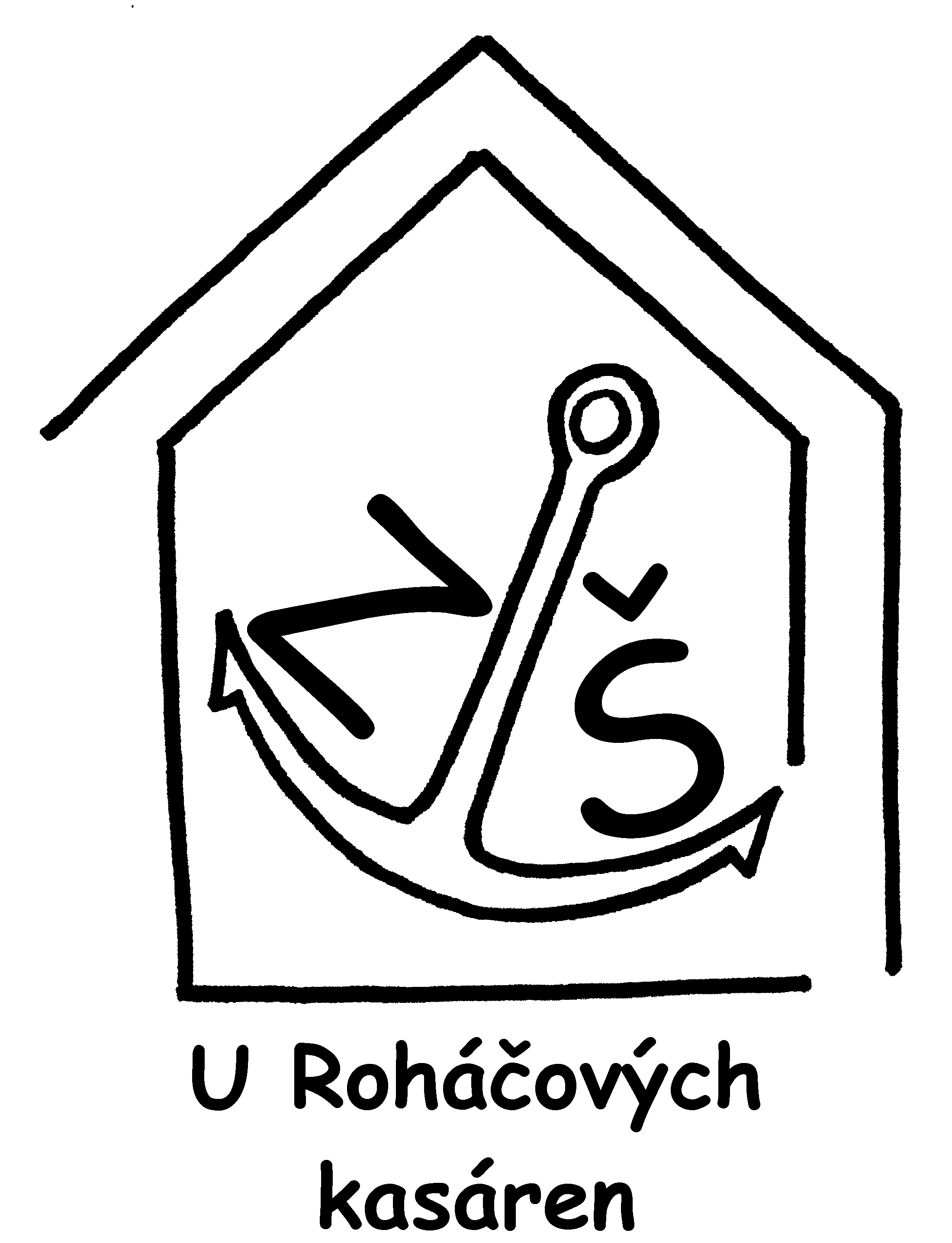 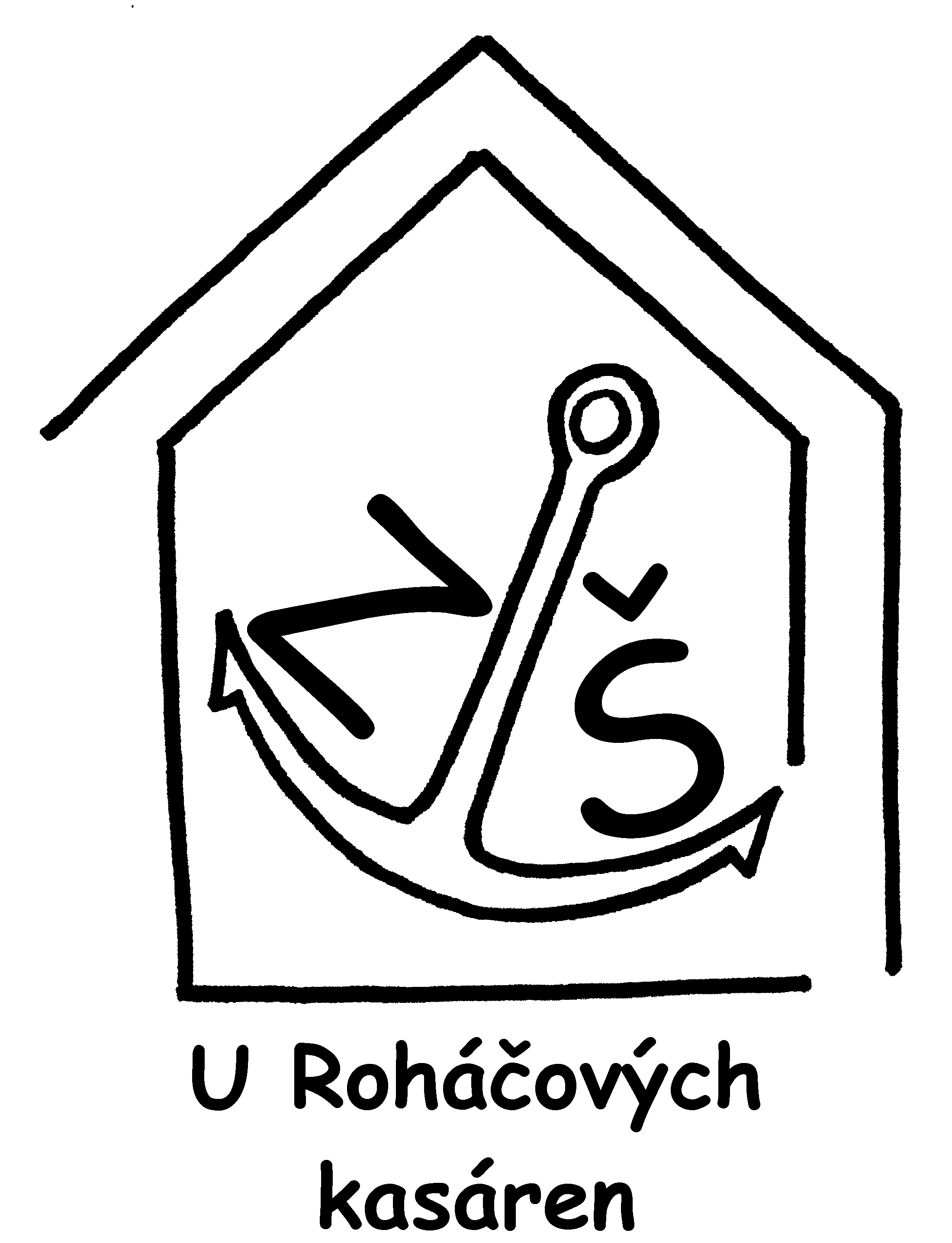 AGROMAK ND  s.r.o.Lidická 155252 61 JenečIČ: 49824309firma@agromaknd.czVÁŠ DOPIS ZNAČKY /ZE DNE	       NAŠE ZNAČKA	        VYŘIZUJE		       PRAHA					       OBJ/133/2019/ŠT                                          26.07.2019Objednávka č. OBJ/133/2019/ŠTNa základě výsledku výběrového řízení pod číslem VŘZŠROH 12/2019 ze dne 10.06.2019 „Nákup zahradního traktoru s příslušenstvím“ objednáváme u Vás produkt dle specifikace v tomto VŘ uvedené – viz příloha:1 ks žací traktor Starjet UJ 102-24 4x4 …………………………148 999,401 ks přední závěs …………………………………………………………….6 000,391 ks motorový kartáč………………………………………………………42 199,96Součástí této zakázky je zdarma doprava, seřízení stroje s konkrétním provozním požadavkem a proškolení obsluhy. ________________________________________________________________Cena celkem včetně DPH  po zaokrouhlení                          197 200,00KčZpůsob úhrady: bankovním převodemNejsme plátci DPH.Smluvní strany/strany dohody výslovně sjednávají, že uveřejnění této objednávky a její akceptace v registru smluv dle zákona č. 340/2015., o zvláštních podmínkách účinnosti některých smluv, uveřejňování těchto smluv a o registru smluv (zákon o registru smluv), v platném znění, zajistí Základní škola, Praha 10, U Roháčových kasáren 19/1381.Děkujeme.       Mgr. Jindra Pohořelá ředitelka školy